Муниципальное бюджетное общеобразовательное учреждение – ”Городковическая средняя школа” Спасского муниципального района Рязанской области391072, Рязанская область, Спасский район, с. Лакаш, ул. Молодёжная, д.2План работыРДШ МБОУ “Городковическая средняя школа”На 2019-2020 учебный год в рамках деятельности общественно-государственной детско-юношеской организации «Российское движение школьников»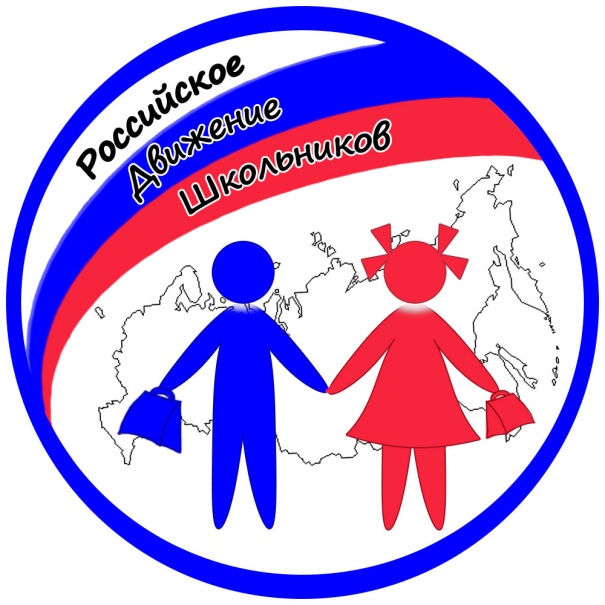 План составила ст. вожатая Медкова М.В______________№ п\пНаименование мероприятияСрок проведенияНаправлениеОтветственный1.Всероссийская акция «День знаний»2 сентябряЛичностное развитиеМедкова М.В. – ст. вожатая2.Акция, приуроченная ко Дню солидарности в борьбе с терроризмом3 сентябряГражданская активностьГременицкий В.В.учитель ОБЖ3.Муниципальный этап социальной акции «Цени свою жизнь»27 сентябряГражданская активностьПогонина И.К.4.Участие в проекте «Читай с РДШ»В течение годаЛичностное развитиеБарисова Е.И. школьная библиотека 5.Участие в проведении Всероссийской акции «Молоды душой» 1 октября Гражданская активность Классные руководители6.Участие во Всероссийской акции «День учителя»4 октябряГражданская активностьМедкова М.В. – ст. вожатая7.Участие в областном слете волонтерских отрядов9-12 октябряГражданская активностьМедкова М.В. – ст. вожатая8.Проведение Всероссийской акции «С Днем рождения, РДШ»29 октябряобщееМедкова М.В. – ст. вожатая9.Организация игры квеста, посвященного Дню народного единства5 ноябряобщееМедкова М.В. – ст. вожатая10.Муниципальный этап Всероссийского конкурса лидеров и руководителей детских и молодежных общественных объединений «Проектный лидер»ноябрьобщееМедкова М.В. – ст. вожатая11.Организация и проведение мероприятий, посвященных Дню матери25 ноябряЛичностное развитие, гражд. активностьМедкова М.В. – ст. вожатая12.Участие в областной лагерной смене актива Российского движения школьников «Пламенный Факультатив»1 декадаобщееМедкова М.В. – ст. вожатая13.Участие в проведении Всероссийской акции «Всемирный день борьбы со СПИДом» 1 декада Гражданская активностьМедкова М.В. – ст. вожатая14.Организация и проведение мероприятий, посвященных Дню неизвестного солдата3 декабряВоенно-патриотическоеГременицкий В.В.учитель ОБЖ15.Организация и проведение мероприятий, посв. Дню героев Отечества9 декабряВоенно-патриотическое, гражданская активностьМедкова М.В. – ст. вожатая16.Проведение мероприятий, посв. Дню конституции Российской Федерации12 декабряГражданская активностьКрасавина Е.А. – учитель истории17.Благотворительная акция «Подари детям праздник»6-28 декабряГражданская активность, информационно-медийноеМедкова М.В. – ст. вожатая18.Участие во Всероссийском конкурсе «Открытка РДШ»январьЛичностное развитиеКлассные руководители19.Участие во Всероссийском уроке «Красная книга»январьГражданская активностьПогонина И.К.20.Всероссийская туристско-краеведческая экспедиция «Я познаю Россию» В течение года (старт - февраль) Гражданская активностьМедкова М.В. – ст. вожатая Климаков И.В – «Родиноведение»21.Конкурс по школьному краеведению «Рязанская земля. История. Памятники. Люди»февральГражданская активность, личностное развитиеКлимаков И.В – «Родиноведение»22.Организация и проведение  дня памяти вывода войск из Афганистана15 февраляГражданская активностьГременицкий В.В.учитель ОБЖ23.Всероссийская акция «Подари книгу», Международный день книгодарения14 февраляЛичностное развитие, информационно-медийноеБарисова Е.И. школьная библиотека24.Реализация Всероссийского проекта «Школьный музей» В течение года (финал конкурса школьных музеев - май) Гражданская активностьПогонина И.К.- учитель биологии25.Организация и проведение мероприятий, посв. Дню защитника ОтечестваВ течение месяцаобщееГременицкий В.В.учитель ОБЖ26.Организация и проведение мероприятия «А ну-ка, мальчики»21 февраляГражданская активностьМедкова М.В. – ст. вожатая 27.Мероприятия в рамках проекта «Читай с РДШ»3 декадаИнформационно-медийноеБарисова Е.И. школьная библиотека28.Организация и проведение Праздника 8 марта7 мартаобщееМедкова М.В. – ст. вожатая29.Организация и проведение серии Всероссийских акций «День леса» 21 марта Гражданская активностьПогонина И.К.- учитель биологии30.Участие в смене активистов детских общественных объединений Рязанской области3 декадаобщееМедкова М.В. – ст. вожатая31.Ежегодная Всероссийская акция «Будь здоров!»7 апреляЛичностное развитие, гражданская активностьМедкова С.В. – учитель физ. культуры32.Всероссийская акция «Мой космос»: Всероссийский исторический квест, посвященный достижениям России (тема: «Космос»)12 апреляЛичностное развитиеМедкова М.В. – ст. вожатая33.Всероссийская акция «День земли» 22 апреля Гражданская активностьПогонина И.К.- учитель биологии34.Участие во всероссийских акциях «Георгиевская ленточка», «Бессмертный полк»Апрель - майВоенно-патриотическое, гражданская активностьГременицкий В.В.учитель ОБЖ35.Организация и проведение серии мероприятий посвященных празднованию Дня Победы1-9 маяВоенно-патриотическое, гражданская активностьПогонина И.К.36.Проведение праздничного концерта посвященного Дню Великой Победы9 маяВоенно-патриотическое, гражданская активностьМедкова М.В. – ст. вожатая37.Районный слет детских общественных объединений19 маяобщееМедкова М.В. – ст. вожатая38.Всероссийская акция «День защиты детей»1 июняЛичностное развитиеМедкова М.В – ст. вожатая38.Всероссийская акция «День России»12 июняГражданская активностьГременицкий В.В.учитель ОБЖ40.Участие в акции, посвященной Дню памяти и скорби.22 июняГражданская активность, военно-патриотическоеПогонина И.К.41.Всероссийская акция «День семьи, любви и верности»8 июляГражданская активностьПогонина И.К.42.«День государственного флага России» 22 августа22 августаГражданская активностьГременицкий В.В.учитель ОБЖ